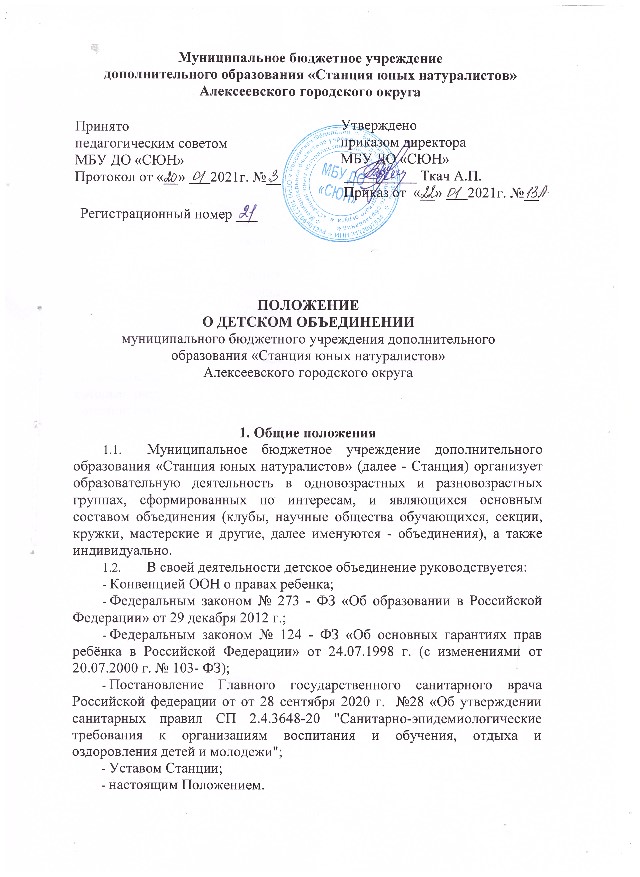 Объединения Станции комплектуются из обучающихся в возрасте от 5 до 18 лет. Каждый обучающийся имеет право заниматься в нескольких объединениях учреждения и переходить из одного объединения в другое в течение года.2. Организация деятельности детского объединенияЧисленный состав объединений устанавливается в соответствии с направленностью дополнительной общеобразовательной (общеразвивающей) программой и санитарно-эпидемиологическими нормами и правилами Российской Федерации.Численность состава объединений может быть в следующих пределах: - для первого года обучения - не менее 12 человек;-  для второго года обучения - не менее 10 человек;-  для третьего года обучения - не менее 8 человек;- для обучающихся с ограниченными возможностями здоровья, детей- инвалидов - не менее 8 человек;2.3. Для развития одаренности обучающихся допускается индивидуальная работа по индивидуальным образовательным маршрутам, которые разрабатываются на каждого обучающегося в соответствии с дополнительной общеобразовательной (общеразвивающей) программой.2.4.В случае снижения фактической посещаемости в течение учебного года, объединения должны быть объединены или расформированы. Высвобожденные в этом случае средства могут быть использованы для открытия новых объединений или изъяты Учредителем.2.5. В работе объединений могут участвовать совместно с обучающимися их родители (законные представители) без включения в основной состав, при наличии условий и согласия руководителя объединения.2.6.Деятельность объединения регламентируется режимом занятий обучающихся Станции, дополнительной общеобразовательной (общеразвивающей) программой.2.7. Ведение журнала работы объединения в системе дополнительного образования детей обязательно и контролируется заместителем директора.2.8. Контроль за состоянием образовательной деятельности в объединении, соблюдением правил безопасности, охраны жизни и здоровья обучающихся осуществляет заместитель директора.3. Заключительные положения3.1. Настоящее Положение принимается на педагогическом совете и вводится в действие приказом директора Станции.